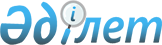 "Республикалық ғарыштық байланыс орталығы" акционерлік қоғамын және "Қазсат" басқарушы компаниясы" акционерлік қоғамын қайта ұйымдастыру туралыҚазақстан Республикасы Үкіметінің 2012 жылғы 6 желтоқсандағы № 1557 Қаулысы       

Қазақстан Республикасының Үкіметі ҚАУЛЫ ЕТЕДІ:



      1. «Республикалық ғарыштық байланыс орталығы» акционерлік қоғамы оған «Қазсат» басқарушы компаниясы» акционерлік қоғамын қосу жолымен қайта ұйымдастырылсын.



      2. Қазақстан Республикасы Қаржы министрлігінің Мемлекеттік мүлік және жекешелендіру комитеті Қазақстан Республикасы Ұлттық ғарыш агенттігімен бірлесіп, заңнамада белгіленген тәртіппен осы қаулыдан туындайтын шараларды қабылдасын.



      3. Қоса беріліп отырған Қазақстан Республикасы Үкіметінің кейбір шешімдеріне енгізілетін өзгерістер бекітілсін.



      4. Осы қаулы қол қойылған күнінен бастап қолданысқа енгізіледі.      Қазақстан Республикасының

      Премьер-Министрі                           С. Ахметов

Қазақстан Республикасы 

Үкіметінің      

2012 жылғы 6 желтоқсандағы 

№ 1557 қаулысымен    

бекітілген       

Қазақстан Республикасы Үкіметінің кейбір шешімдеріне

енгізілетін өзгерістер

      1. «Акциялардың мемлекеттік пакеттеріне мемлекеттік меншіктің түрлері және ұйымдарға қатысудың мемлекеттік үлестері туралы» Қазақстан Республикасы Үкіметінің 1999 жылғы 12 сәуірдегі № 405 қаулысында (Қазақстан Республикасының ПҮАЖ-ы, 1999 ж., № 13, 124-құжат):



      көрсетілген қаулымен бекітілген акцияларының мемлекеттік пакеттері мен үлестері республикалық меншікке жатқызылған акционерлік қоғамдар мен шаруашылық серіктестіктердің тізбесінде:



      «Астана қаласы» деген бөлімде:



      реттік нөмірі 21-128-жол алынып тасталсын.



      2. «Республикалық меншіктегі ұйымдар акцияларының мемлекеттік пакеттері мен мемлекеттік үлестеріне иелік ету және пайдалану жөніндегі құқықтарды беру туралы» Қазақстан Республикасы Үкіметінің 1999 жылғы 27 мамырдағы № 659 қаулысында:



      иелік ету және пайдалану құқығы салалық министрліктерге, өзге де мемлекеттік органдарға берілетін республикалық меншік ұйымдарындағы акциялардың мемлекеттік пакеттерінің және қатысудың мемлекеттік үлестерінің тізбесінде:



      «Қазақстан Республикасы Ұлттық ғарыш агенттігіне» деген бөлімде:



      реттік нөмірі 282-3-жол алынып тасталсын.



      3. Күші жойылды - ҚР Үкіметінің 19.09.2014 № 995 қаулысымен.



      4. Күші жойылды - ҚР Үкіметінің 28.08.2015 № 683 қаулысымен.
					© 2012. Қазақстан Республикасы Әділет министрлігінің «Қазақстан Республикасының Заңнама және құқықтық ақпарат институты» ШЖҚ РМК
				